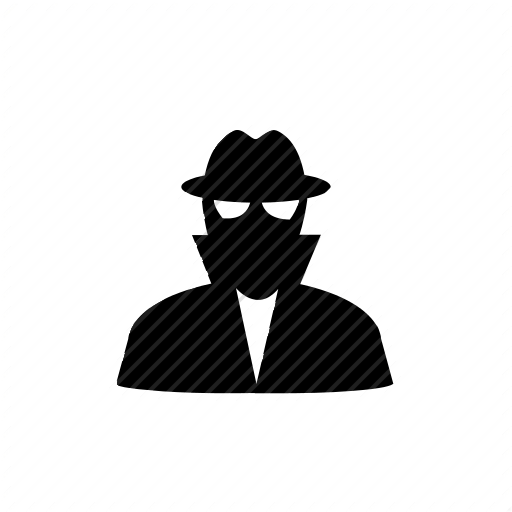 KEEP CALMAND BE A WRITING THIEF